Опросный лист для подбора аспирационного оборудования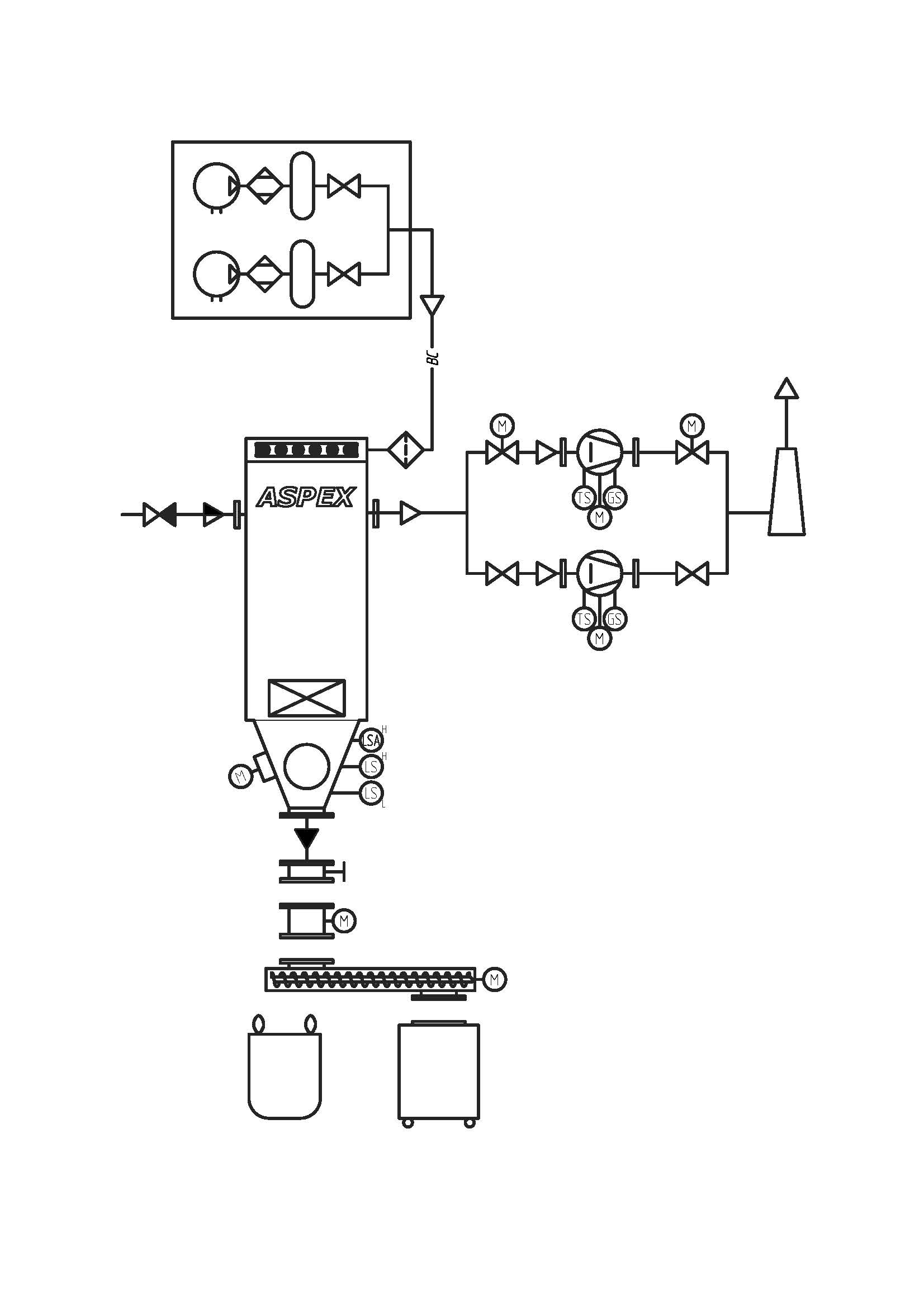 							   Система подготовки сжатого воздуха
							       в комплектации: 						   Модульная компрессорная станция						   Без резерва		   С резервом						           Вентилятор								 Разрежение, Па: 						           Без резерва	       С резервом						           Устройство плавного пуска		   Фильтр-регулятор		           Частотный преобразователь   Воздуховоды   Противовзрывной       обратный клапан										   Дымовая труба   Отсечной клапан		        Датчик температуры       с эл. приводом   Отсечной клапан		        Датчик вибрации						       ручной   Взрыворазрядная				       мембрана   Смотровой люк				   Сигнализатор верхнего уровня аварийный   Вибратор					   Сигнализатор верхнего уровня 						   Сигнализатор нижнего уровня    Ручная задвижка									   Площадка обсуживания с ограждением    Шлюзовой питатель							       и лестницей									   Шатер   Конвейер								   Теплоизоляция									   Обогрев бункера									   Обогрев системы регенерации									   Дополнительные опции:   Мягкие контейнеры		   Емкость для сбора        биг-бэг			       уловленной пыли1. Контактные данные Заказчика1. Контактные данные ЗаказчикаНаименование предприятия Заказчика:Адрес и сайт Заказчика:Контактное лицо (ФИО, должность, подразделение):Контакты (тел., e-mail):2. Исходные данные и технологические параметры2. Исходные данные и технологические параметры2. Исходные данные и технологические параметры2. Исходные данные и технологические параметры2. Исходные данные и технологические параметры2. Исходные данные и технологические параметры2. Исходные данные и технологические параметры2. Исходные данные и технологические параметры2. Исходные данные и технологические параметрыОписание основного технологического процесса:Адрес размещения/ доставки оборудования:Место размещения оборудования:В отапливаемом помещенииВ неотапливаемом помещенииВ неотапливаемом помещенииВ неотапливаемом помещенииНа улицеПараметры окружающей среды:Температура минимальная, °CТемпература минимальная, °CТемпература минимальная, °CТемпература минимальная, °CПараметры окружающей среды:Температура максимальная, °CТемпература максимальная, °CТемпература максимальная, °CТемпература максимальная, °CРежим работы:Временное производствоВременное производствоВременное производствоФильтрация в производствеФильтрация в производствеФильтрация в производствеРежим работы:Непрерывный режимНепрерывный режимНепрерывный режимЦиклическийЦиклическийЦиклическийРежим работы:Прерываемый (описать): Прерываемый (описать): Прерываемый (описать): Наличие сжатого воздуха требуемого качества (5,5-6 бар, класс 3:2:3 по ГОСТ Р ИСО 8573-1-2016, осушенный до минус 40 °С):ДаДаДаНетНетНет3. Параметры аспирационной установки3. Параметры аспирационной установки3. Параметры аспирационной установки3. Параметры аспирационной установки3. Параметры аспирационной установкиПроизводительность, м3/ч:Газ, перемещаемая среда:Химический состав газа:Температура газа, °C:Точка росы газа по воде, °C:Кислотная точка росы, °C:Дополнительные параметры среды (влажность, взрывоопасность, пожароопасность, агрессивность):Пыль (наименование, химический состав):Характеристики пыли:ОрганическаяНеорганическаяХарактеристики пыли:Агрессивная/ коррозионноактивнаяАбразивнаяХарактеристики пыли:ВзрывоопаснаяПожароопаснаяХарактеристики пыли:СлипаемаяТоксичнаяХарактеристики пыли:ГигроскопичнаяЭлектростатичнаяХарактеристики пыли:Влажная, указать содержание:Характеристики пыли:Иная, специфицировать:Начальная запыленность, г/м3:Требуемая остаточная запыленность, мг/м3:Гранулометрический состав пыли:Насыпная плотность пыли, кг/м3:Угол естественного откоса пыли, град.:Разрежение на входе в фильтр, Па:4. Исполнение фильтра4. Исполнение фильтра4. Исполнение фильтра4. Исполнение фильтра4. Исполнение фильтра4. Исполнение фильтра4. Исполнение фильтра4. Исполнение фильтра4. Исполнение фильтраТип фильтра:РукавныйРукавныйРукавныйКартриджныйКартриджныйКартриджныйКоличество фильтров, шт.:Ограничения по габаритам, если есть (ДхШхВ), мм:Исполнение фильтра:Общепромышленное Общепромышленное Общепромышленное ВзрывозащищенноеВзрывозащищенноеВзрывозащищенноеИсполнение фильтра:Иное, указать:Иное, указать:Иное, указать:Материал исполнения фильтра:Углеродистая стальУглеродистая стальУглеродистая стальНержавеющая стальНержавеющая стальНержавеющая стальМатериал исполнения фильтра:Материал по требованию Заказчика Материал по требованию Заказчика Материал по требованию Заказчика Материал фильтровальных элементов:Материал по выбору ПоставщикаМатериал по выбору ПоставщикаМатериал по выбору ПоставщикаМатериал по выбору ПоставщикаМатериал по выбору ПоставщикаМатериал по выбору ПоставщикаМатериал по выбору ПоставщикаМатериал фильтровальных элементов:Материал по требованию ЗаказчикаМатериал по требованию ЗаказчикаМатериал по требованию ЗаказчикаТребуемая площадь фильтрации, м2:Требуемый коэффициент газовой нагрузки, м/мин:Требования по окраске оборудования, если есть, цвет по шкале RAL:Условия поставки (Инкотермс-2020):DDPDAPDAPDAPEXWТребуемые услуги:ПроектированиеПроектированиеПроектированиеПроектированиеПроектированиеПроектированиеПроектированиеТребуемые услуги:Строительно-монтажные работыСтроительно-монтажные работыСтроительно-монтажные работыСтроительно-монтажные работыСтроительно-монтажные работыСтроительно-монтажные работыСтроительно-монтажные работыТребуемые услуги:Шеф-монтажные работыШеф-монтажные работыШеф-монтажные работыШеф-монтажные работыШеф-монтажные работыШеф-монтажные работыШеф-монтажные работыТребуемые услуги:Пуско-наладочные работыПуско-наладочные работыПуско-наладочные работыПуско-наладочные работыПуско-наладочные работыПуско-наладочные работыПуско-наладочные работыТребуемые услуги:Инструктаж персоналаИнструктаж персоналаИнструктаж персоналаИнструктаж персоналаИнструктаж персоналаИнструктаж персоналаИнструктаж персоналаТребуемые услуги:Проведение гарантийных испытанийПроведение гарантийных испытанийПроведение гарантийных испытанийПроведение гарантийных испытанийПроведение гарантийных испытанийПроведение гарантийных испытанийПроведение гарантийных испытаний5. Требования по системе управления (СУ)5. Требования по системе управления (СУ)5. Требования по системе управления (СУ)5. Требования по системе управления (СУ)5. Требования по системе управления (СУ)Контроллер: тип и фирма-изготовитель Наличие сенсорной панели оператора, тип и фирма-изготовитель:Да НетНаличие сенсорной панели оператора, тип и фирма-изготовитель:Наличие автоматизированного рабочего места (АРМ) оператора, расстояние от предполагаемого места установки СУ:ДаНетНаличие автоматизированного рабочего места (АРМ) оператора, расстояние от предполагаемого места установки СУ:Бренд-лист предприятия:*При наличии, приложить к опросному листуДаНетИные требования:6. Дополнительные параметры7. Комплектация